ПОЛОЖЕНИЕоб анализе опасностей перед началом работ по методике «Пять шагов»г. Ханты-Мансийск2021г.1. Назначение и область примененияДанная методика устанавливает единые требования к порядку выполнения анализа опасностей перед началом работы и к порядку принятия решения работником (группой работников) о возможности или невозможности безопасного выполнения работы, регламентирует процесс принятия решения самим работником в отношении безопасности работы, которую предстоит выполнять ему самому.Действие Положения распространяется на все структурные подразделения ООО «ХМГЭС» и является обязательным для исполнения.Настоящее Положение, а также все изменения и дополнения к нему, утверждаются генеральным директором ООО «ХМГЭС», вступают в силу с момента введения в действие соответствующим приказом ООО «ХМГЭС» и действуют до момента их отмены.2. Общие положение2.1. Настоящий методический документ обеспечивает разработан для анализа опасностей непосредственно перед началом работ или во время их выполнения.2.2. Методический документ устанавливает единые требования к порядку выполнения анализа опасностей перед началом работы и к порядку принятия решения работником (группой работников) о возможности или невозможности безопасного выполнения работы.2.3. Целями внедрения методики анализа опасностей «Пять шагов» являются:Регламентация действий каждого работника (группы работников) перед началом и в ходе выполнения работ.Развитие у работников навыка регулярного анализа существующих источников опасности и применения адекватных мер защиты от опасных и вредных факторов.Выработка навыков элементарной оценки риска на рабочем месте.Воспитание в работниках серьезного отношения к источникам опасности, поддержание уровня внимания перед началом и в ходе выполнения работ.Закрепление алгоритма определения и применения мер необходимых для защиты: Источник опасности – Возможные последствия – Необходимые меры защиты.Воспитание в работниках дисциплины применения мер защиты на основе постоянного осознания возможных негативных последствиях для жизни и здоровья людей и для окружающей природы.2.4. Анализ опасностей перед началом работ и применение данной методики не отменяет требования действующего законодательства, внутренних локальных актов МП «ХМГЭС» к безопасности производства работ и охране окружающей среды. Анализ опасностей по методике «Пять шагов» является дополнительным инструментом обеспечения безопасности работ.2.5. Положения настоящего документа предназначены для исполнения работниками ООО «ХМГЭС» (далее – работники).2.6. Положения настоящего документа подлежат внедрению в структурных подразделениях Общества без возможности адаптации.2.7. Положения настоящего методического документа подлежат соблюдению в структурных подразделениях ООО «ХМГЭС».2.8. Положения настоящего методического документа вступают в силу с момента его утверждения и действуют до момента утверждения актуализированной версии методического документа, либо отмены настоящего документа.3. Термины и сокращенияЗагрязнение окружающей среды -  поступление в окружающую среду веществ и (или) в объекты охраны окружающей среды (атмосферу, водные объекты, почву и др.) опасных веществ в объеме и концентрации, которые могут привести к гибели растительности и животных и (или) представляют угрозу для жизни и здоровья людей.Источник опасности – для целей настоящего Положения - объект, ситуация или действие, которые способны нанести вред человеку в виде травмы, ухудшения здоровья или их сочетания, а также могут оказать сверхнормативное воздействие на окружающую среду.Окружающая среда – окружение, в котором находится человек, включая воздух, воду, землю, природные ресурсы, флору, фауну, ландшафт, других людей и их взаимодействие.ОР – оценка риска;Оценка риска – систематический и структурированный процесс, при котором определяются источники опасности, имеющиеся на рабочем месте или возникающие в процессе выполнения работы. Результатом оценки рисков является решение о том, можно ли выполнять работы, или нет.  Опасное событие – событие, в результате которого происходит вредное воздействие источника опасности на человека и/или сверхнормативное воздействие на окружающую среду.Общество, ООО «ХМГЭС» - Общество с ограниченной ответственностью «Ханты-Мансийские городские электрические сети».ООТ – отдел охраны труда.Работник - физическое лицо, состоящее в трудовых отношениях с Обществом, выполняющее свои обязанности в соответствии с должностной (рабочей) инструкцией, а также работник подрядной организации, который является временным или постоянным работником, задействованным в выполнении работ для Общества.Руководитель – лицо, осуществляющее организационно-координационную работу, осуществляющий руководство непосредственно подчиненными работниками. Существенное изменений условий – изменение условий работы, в результате которого могут появиться новые источники опасности для жизни и здоровья людей, а также новые источники опасности для окружающей среды.4. Ответственность за внедрение и соблюдение данной методикиОтветственность за внедрение данной методики и ее соблюдение работниками и руководителями возлагается на производственных руководителей всех уровней, отвечающих за планирование и безопасное выполнение работ.Ответственность за оказание необходимой методической поддержки при применении, а также за контроль и оценку корректности применения данной методики возлагается на ООТ ООО «ХМГЭС».Выполнение анализа опасностей по данной методике и принятие решения о возможности или невозможности безопасного выполнения работы является одновременно правом и обязанностью всех работников и руководителей ООО «ХМГЭС».Порядок выполнения анализа опасностей по методике «Пять шагов»Анализ опасностей по методике «Пять шагов» - это обязательная последовательность действий, которая выполняется работником (группой работников) самостоятельно или с участием руководителя перед началом и периодически в ходе выполнения работ. По результатам анализа принимается решение о возможности безопасного выполнения/продолжения работ и выполнения необходимых мер по защите людей и окружающей среды.Анализ опасностей по данной методике предусматривает последовательное выполнение следующих пяти шагов:Таблица 1.Подробное описание методики «Пять шагов» приведено в Приложении 1.Анализ опасностей по методике «Пять шагов» выполняется каждым работником (группой работников) в обязательном порядке перед началом и в ходе выполнения любой работы.Варианты проведения анализа опасностей по данной методике:Работником индивидуально.Группой работников, без участия непосредственного руководителя (обсуждение).Работником или группой работников при участии руководителя.Работником или группой работников при участии представителя ООТ.В большинстве случаев проведение анализа опасностей по данной методике не требует заполнения каких-либо документов. Работник продумывает все этапы работы, определяет способы защиты (в том числе, учитывая требования регламентирующих документов на данный вид работ), принимает меры безопасности и приступает к работе.Если работник не может самостоятельно принять меры, в достаточной степени защищающие жизнь или здоровье работника или его коллег, он должен прекратить (не начинать) выполнение работы и обратиться к своему непосредственному руководителю.В ходе выполнения работы работник должен периодически продумывать дальнейшие этапы, анализировать обстановку на предмет изменившихся обстоятельств и появления новых источников опасности (например: ухудшение видимости, изменения погодных условий, изменение состояния дорожного покрытия, выход из строя оборудования и т.д.) и принимать меры защиты соответственно.Решение о проведении анализа опасностей по методике «Пять шагов» с заполнением Формы для записей может приниматься в следующих случаях:Если работник считает, что заполнение Формы позволит ему более качественно и тщательно выполнить анализ опасностей по методике «Пять шагов».Если работник (группа работников) считает необходимым иметь документальное подтверждение факта выполнения анализа опасностей.Если работник (группа работников) считает необходимым иметь возможность в будущем при выполнении очередного анализа опасностей по методике «Пять шагов» перед проведением аналогичных работ использовать ранее заполненную Форму для сравнения и консультаций.Если руководитель принимает решение о том, что анализ опасностей необходимо провести с заполнением Формы.В качестве Формы для записей используется бланк оценки рисков (приложение №5).Форма для записей обязательна к использованию в следующих случаях:Перед выполнением нестандартных, нехарактерных работ.Если данный вид работ не выполнялся этим работником (группой работников) более шести месяцев.Работник имеет право требовать проведения анализа опасностей по методике «Пять шагов» совместно с руководителем, в том числе и с заполнением Формы.При определении источников опасности необходимо пользоваться методическими рекомендациями, приведенными в Приложении 2.При определении мер по защите от источников опасности необходимо пользоваться методическими рекомендациями, приведенными в Приложении 3.Анализ опасностей предстоящих работ должен выполняться осознанно и добросовестно в каждом отдельном случае. Запрещается подменять проведение анализа опасностей по методике «Пять шагов» с использованием формы, заполненной при проведении «Пяти шагов» для аналогичных работ в прошлом. Необходимо понимать, что условия могли измениться.Проведение анализа опасностей по методике «Пять шагов» в группе работников не отменяет индивидуального выполнения каждым работником такого анализа непосредственно перед началом работы или в процессе её выполнения.Если по результатам анализа принимается решение о том, что работа может быть выполнена безопасно, работник (группа работников) выполняет работу с соблюдением всех необходимых мер безопасности.Если по результатам анализа принимается решение о том, что работа НЕ может быть выполнена (начата или продолжена) безопасно, работник (группа работников) должен не начинать работу или остановить работу и обратиться к своему непосредственному руководителю.Если в ходе выполнения работ произошло изменение условий, работник (группа работников) должен выполнить оценку заново. В зависимости от результатов оценки работник действует согласно пп.5.16 или 5.17.Руководитель, к которому обращается работник с информацией о невозможности выполнить работу безопасно, должен провести анализ опасностей данной работы вместе с работником. При этом как работник, так и руководитель имеют право требовать проведения совместного анализа опасностей с заполнением Формы. Если в результате совместного анализа достигнуто совместное решение о возможности безопасного выполнения работы, работник действует в соответствии с пунктом 5.16. Если в ходе совместного анализа не удалось достичь совместного решения о возможности безопасного выполнения работ, работник и руководитель обращаются за разъяснениями в ООТ ООО «ХМГЭС».В случае если руководитель, к которому обращается работник с информацией о невозможности выполнить работу безопасно, отказывается провести анализ опасностей данной работы и принять меры по управлению опасностью/ опасной ситуацией, работник вправе применить СТОП-карту (приложение 4), остановить небезопасное производство работ и проинформировать об этом руководство Общества по телефону оператору оперативно-диспетчерской службы ООО «ХМГЭС».Работникам и руководителям рекомендуется делиться своим опытом проведения анализа и выполнения работ со своими коллегами, непосредственным руководителем и представителями ООТ. Непосредственные руководители работников (мастера, старшие мастера, и т.д.) должны обеспечить обмен опытом и обсуждение при проведении пятиминуток по безопасности перед началом работ, встречно-сменных собраний и других совещаний по безопасности.Обучение и контроль соблюдения требованийКаждый руководитель обязан принять меры к доведению до своих подчиненных требований данного методического документа и по их обучению методике проведения анализа опасностей по методике «Пять шагов». Для этого могут использоваться следующие инструменты:Чтение Методического пособия и его индивидуальное обсуждение с подчиненными.Обсуждение на совещаниях.Инструктажи.Распространение методической литературы (брошюры).Организация мини-семинаров, проводимых внутренними тренерами Общества.Распространение карточек с пошаговым описанием процесса анализа опасностей «Пять шагов».Наглядная агитация.Каждый руководитель обязан принять меры по контролю знания и выполнения требований данного методического документа своими подчиненными. Для этого могут использоваться следующие инструменты:Опросы в ходе проведения аудитов безопасности:«Провели ли вы анализ опасностей перед началом этой работы?»«Какие источники опасности вы определили?»«Как они могут повлиять на вашу жизнь и здоровье?»«Какие меры безопасности вы приняли для предотвращения травмирования или загрязнения природы?»«Как вы считаете, вы сейчас достаточно защищены?»… прочие вопросы.Опросы при беседах с работниками, получившими травму или ставшими свидетелями происшествий:«Провели ли вы анализ опасностей перед началом этой работы?»«Какие источники опасности вы определили?»«Что вы не учли при анализе опасностей, и как это позволило этому происшествию случиться?»«Что вы сделаете по-другому в следующий раз, какие дополнительные меры безопасности примете?»… прочие вопросы.   Приложение №1 к Положению об анализе опасностей перед началом работ по методике «Пять шагов»Методика анализа опасностей «5 шагов к безопасности»Пять шагов  - это обязательная последовательность действий, которая выполняется работником (группой работников) самостоятельно или с участием руководителя перед началом и периодически в ходе выполнения работ. Целью проведения оценки рисков по методике «Пять шагов» является анализ возможности безопасного выполнения (продолжения)  работ и выполнения необходимых мер по защите людей и окружающей среды.Продумайте все этапы работы: подготовка, выполнение, перерывы, окончание.Знаете ли Вы эту работу? Готовы ли Вы ее выполнять?Какое оборудование и материалы Вы будете использовать?Кто еще будет участвовать в выполнении работы или находиться рядом?Определите, какие источники опасности для жизни и здоровья людей, для окружающей среды и для имущества существуют или могут появиться на каждом из этапов.Подумайте, какие опасные события могут произойти (как источники опасности могут воздействовать на людей, на окружающую среду, на имущество).Подумайте, насколько тяжелыми могут быть эти последствия.Какие меры должны быть предприняты для защиты жизни и здоровья людей, для предотвращения загрязнения окружающей среды (воды, воздуха, почвы), для предотвращения поломок и аварий?Есть ли у вас необходимые навыки, средства индивидуальной защиты, оборудование и приспособления?Что еще необходимо сделать?Что может пойти не так, какие нештатные ситуации могут возникнуть?Знаете ли вы, как действовать в нештатной  ситуации?Сможете ли вы вызвать помощь или оказать её самостоятельно? Были ли выполнены все необходимые меры защиты от источников опасности? Уверены ли вы, что теперь работу можно выполнять безопасно?Уверены ли вы, что не произойдет загрязнения окружающей природной среды?Если не уверены - не начинайте работу! Обратитесь к руководителю. Разработайте и выполните необходимые дополнительные меры защиты!По результатам анализа:Если принято решение о том, что работа может быть выполнена безопасно, выполните работу с соблюдением всех необходимых мер безопасности!Если принято решение о том, что работа НЕ может быть выполнена безопасно, не начинайте или не продолжайте работу и обратитесь к непосредственному руководителю!При Вашем обращении руководитель обязан провести анализ опасности работ по методике «Пять шагов» совместно с Вами и прийти к совместному решению о возможности или невозможности безопасного выполнения работы. При этом может быть принято решение о необходимости обеспечить дополнительные меры безопасности.Вы и руководитель имеете право требовать записи результатов анализа в форме бланка оценки рисков.Если работник (работники) и руководитель не могут прийти к согласию о возможности безопасного выполнения работы, обратитесь в ООТ.Приложение №2 к Положению об анализе опасностей перед началом работ по методике «Пять шагов».Рекомендации по определению источников опасностиПри определении источников опасности необходимо учитывать все возможные места нахождения / возникновения источника опасности, а также рассматривать все виды источников опасности. Для этого:1.	Исследуйте место выполнения работ со всех сторон. Смотрите «на», «за», «под», «внутрь», «рядом» и т.д., т.е. обращайте внимание не только на те объекты и ситуации, которые присутствуют непосредственно в месте выполнения работ, но и на те объекты и ситуации, которые находятся рядом, за объектами и предметами, внутри чего-либо, на другом уровне (выше или ниже) и т.д.2.	Обращайте внимание на все возможные виды источников опасности. Для обеспечения системного подхода к выявлению источников опасности предлагается руководствоваться следующими основными категориями опасностей:Основные категории опасностей:Движение - источники опасности, связанные с движением и перемещением людей, машин и механизмов, в том числе их деталей и частей, перемещением грузов, материалов и т.д.Примеры:движение людей по участку работпередвижение техникивибрацияпредметы, мешающие передвижениюи т.п.Высота - источники опасности, связанные с нахождением людей или предметов на высоте или в местах перепада высот или с необходимостью подняться или спуститься, поднять или опустить.Примеры:работа на высотеработа в траншеях, ямах и приямкахнезакрепленные предметы над участком работлюди или оборудование под местом проведения работперепады по высоте по маршруту движенияи т.п.Давление - опасности, связанные с нахождением газов, жидкостей и предметов под давлением, с наличием остаточного давления в сосудах и трубопроводах, с наличием запасенной энергии пружин и т.д.Примеры:сосуды с газамипружиныдеформированные элементы конструкцийи т.п.Электричество - источники опасности, связанные с электричеством любого вида, в том числе статическим.Примеры:провода и предметы под напряжениемнакопление статического зарядаотключение или включение электричества в критический моментперепады напряжения и т.п.Возгорание – источники опасности, которые могут вызвать возгорание любого рода.Примеры:источники высокой температуры и искргорючие веществапромасленная ветошьчистый кислород и т.п.Токсичность– источники опасности, связанные с токсичными и агрессивными свойствами химических веществ.Примеры:токсичные и агрессивные жидкости и газыпылящие материалыемкости и резервуары с техническими жидкостями, газамизагрязненная вода и отработанные жидкости, образующиеся во время выполнения работотсутствие в зоне выполнения работ твердого покрытияотходы, образующиеся во время выполнения работи т.д.Температура – источники опасности, связанные с воздействием высоких или низких температур, а также с резким перепадом температуры.Примеры:сильная жара или сильный холодперепады температурыобледенениенагрев поверхностей от солнца или других источниковгорячие или холодные детали оборудованияи т.п.Персонал – источники опасности, связанные с людьми, выполняющими работу, а также с людьми, находящимися рядом и вокруг, с их знаниями и умениями, наличием связи и координации действий, с состоянием здоровья, настроем и настроением, а с их обеспеченностью средствами индивидуальной и коллективной защиты.наличие других людей рядом с местом выполнения работ или в зоне действия источников опасностинавыки и компетенцииразрешение на выполнение работизлишняя уверенность в связи с малым или – наоборот – большим опытомналичие и правильность СИЗи т.п.Помимо опасностей, входящих в перечисленные основные категории опасностей, работники и руководители должны учитывать любые другие опасности, которые существуют на момент проведения анализа или могут появиться в ходе выполнения работ. Приложение №3 к Положению об анализе опасностей перед началом работ по методике «Пять шагов»Рекомендации по разработке дополнительных мер по защите от источников опасностиПри разработке мер по защите от источников опасности необходимо руководствоваться следующими правилами:выбирать максимально эффективные и реально выполнимые меры;стремиться к тому, чтобы для каждого источника опасности существовала не одна, а несколько мер защиты.При выборе мер защиты необходимо использовать иерархию мер защиты, приведенную ниже:Устранение источника опасности:Исключить применение источника опасности.Заменить источник опасности на существенно менее опасный.Ограничение возможности контакта с источником опасности:Поместить источник внутрь защитного кожуха/укрытия.Установить ограждение, максимально затруднив доступ.Организационные и административные мероприятия:Разработать необходимые правила и инструкции.Установить адекватный надзор.Предоставить необходимое обучение.Провести инструктаж непосредственно перед выполнением задания.Установить предупредительные знаки.Предоставить соответствующую условиям спецодежду и СИЗ.Подготовить план действий в возможных чрезвычайных ситуациях и средства ликвидации их последствий.Приложение 4 к Положению об анализе опасностейперед началом работ по методике «Пять шагов»Лицевая сторонаСТОП-КАРТА «ВЫ ОБЯЗАНЫ остановить производство работ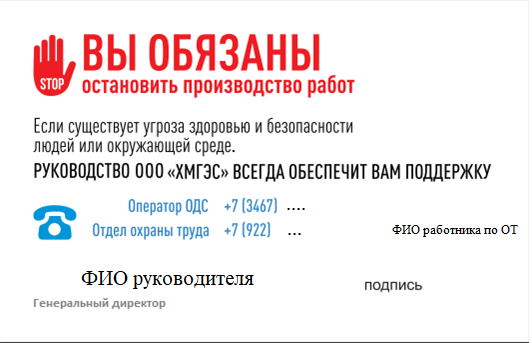 Оборотная сторона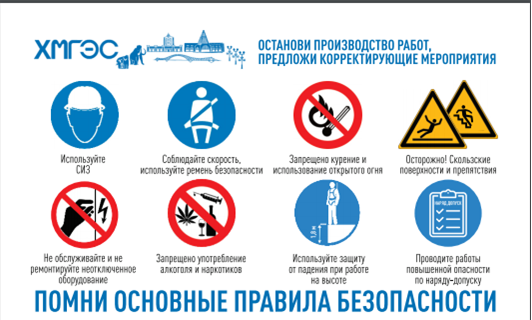 Действие:Шаг 1Сделай паузу и продумай работу!Шаг 2Определи опасности и возможные последствия!Шаг 3Реши, как защитить от опасностей себя и других!Шаг 4Реши, что делать в экстренных случаях!Шаг 5Прими решение о возможности начинать или продолжать работу!Шаг 1Сделай паузу и продумай работу!Шаг 2Определи опасности и возможные последствия!Шаг 3Реши, как защитить от опасностей себя и других!Шаг 4Реши, что делать в экстренных случаях!Шаг 5Прими решение о возможности начинать или продолжать работу!